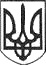 РЕШЕТИЛІВСЬКА МІСЬКА РАДАПОЛТАВСЬКОЇ ОБЛАСТІВИКОНАВЧИЙ КОМІТЕТПРОТОКОЛпозачергового засідання виконавчого комітету04 березня 2020 року                                                                                          № 8Кількісний склад виконавчого комітету - 10 осіб.Присутні:Дядюнова О.А.- секретар міської ради, головуюча;Малиш Т.А. - керуючий справами виконавчого комітету, секретар.Члени виконавчого комітету:Вакуленко Н.В., Гладкий І.С., Радість Н.А., Романько М.О., Сивинська І.В., Шинкарчук Ю.С.Відсутні: Гайдар В.М., Сорока О.М.Запрошені: Колотій Н.Ю. - начальник відділу з юридичних питань та управління комунальним майном, Пилявський В.М. - в.о. начальника відділу земельних ресурсів та охорони навколишнього середовища, Приходько О.В. -  начальник відділу архітектури, містобудування та надзвичайних ситуацій, Пустовар Т.Л. - в.о. начальника відділу житлово-комунального господарства, транспорту, зв'язку та з питань охорони праці.Порядок денний:1. Про затвердження проектно-кошторисної документації на об’єкт будівництва:  „Капітальний ремонт даху та системи опалення сільського будинку культури за адресою вул. Благодатна, 1 с. Каленики Решетилівського району Полтавської області”.Доповідає: Приходько О.В. - начальник відділу архітектури, містобудування  та надзвичайних ситуацій.2. Про затвердження проектно-кошторисної документації на об’єкт будівництва:  „Реконструкція та проведення заходів з енергозбереження Опорного закладу „Решетилівський ліцей імені І.Л. Олійника Решетилівської міської ради” по вул. Покровська, 37 м. Решетилівка Полтавської області”.Доповідає: Приходько О.В. - начальник відділу архітектури, містобудування  та надзвичайних ситуацій.3. Про затвердження проектно-кошторисної документації на об’єкт будівництва:  „Капітальний ремонт харчоблоку Решетилівської філії І ступеня Опорного закладу Решетилівський ліцей імені І. Л. Олійника Решетилівської міської ради” вул. Щаслива, 9, м. Решетилівка Полтавська область”.Доповідає: Приходько О.В. - начальник відділу архітектури, містобудування  та надзвичайних ситуацій.4. Про виготовлення проектно-кошторисної документації „Реконструкція їдальні Опорного закладу „Решетилівський ліцей імені І.Л. Олійника Решетилівської міської ради” по вул. Покровська, 37 м. Решетилівка Полтавської області”.Доповідає: Приходько О.В. - начальник відділу архітектури, містобудування  та надзвичайних ситуацій.5. Про затвердження проектно-кошторисної документації на об’єкт будівництва:  „Капітальний ремонт зі встановлення огорожі кладовища в с. Каленики Решетилівського району Полтавська область”.Доповідає: Приходько О.В. - начальник відділу архітектури, містобудування  та надзвичайних ситуацій.6. Про визначення місця роботи виконуючих обов'язки старост.Доповідає: Малиш Т.А. - керуючий справами виконавчого комітету.7. Різне.	Дядюнова О.А. - секретар міської ради, запропонувала проголосувати за порядок денний за основу. Результати голосування: „за” - 8, „проти”- немає,  „утримались”- немає.	Дядюнова О.А. - секретар міської ради, запропонувала включити до порядку денного додаткове питання: ,, Про видалення зелених насаджень”.	Доповідає: Пилявський В.М. - в.о. начальника відділу земельних ресурсів та охорони навколишнього середовища.	Результати голосування: „за” - 8, „проти”- немає,  „утримались”- немає.	Дядюнова О.А. - секретар міської ради, запропонувала включити до порядку денного додаткове питання: ,, Про кронування зелених насаджень”.	Доповідає: Пилявський В.М. - в.о. начальника відділу земельних ресурсів та охорони навколишнього середовища.	Результати голосування: „за” - 8, „проти”- немає,  „утримались”- немає.	Дядюнова О.А. - секретар міської ради, запропонувала включити до порядку денного питання: ,,Про затвердження розрахунку вартості оренди  вантажних автомобілів на 2020 рік”.	Доповідає: Пустовар Т.Л. - в.о. начальника відділу житлово-комунального господарства, транспорту, зв'язку та з питань охорони праці.Результати голосування: „за” - 8, „проти”- немає,  „утримались”- немає.	Дядюнова О.А. - секретар міської ради, запропонувала проголосувати за порядок денний в цілому. Результати голосування: „за” - 8, „проти”- немає,  „утримались”- немає.Порядок денний прийнятий в цілому одноголосно.1. СЛУХАЛИ: Приходька О.В. - начальника відділу архітектури, містобудування та надзвичайних ситуацій, який запропонував затвердити проектно-кошторисну документацію: „Капітальний ремонт даху та системи опалення сільського будинку культури за адресою вул. Благодатна, 1 с. Каленики Решетилівського району Полтавської області”, зі зведеним кошторисним розрахунком вартості будівництва у сумі 417,308 тис. грн., у тому числі:будівельні роботи — 324,274 тис. грн.,інші витрати — 93,034 тис. грн.ВИРІШИЛИ: Проєкт рішення № 51  прийняти як рішення виконавчого комітету (додається).Результати голосування: „за” - 8, „проти”- немає,  „утримались”- немає.2. СЛУХАЛИ:	Приходька О.В. - начальника відділу архітектури, містобудування та надзвичайних ситуацій, який запропонував затвердити проектно-кошторисну документацію: „Реконструкція та проведення заходів з енергозбереження Опорного закладу „Решетилівський ліцей імені І.Л. Олійника Решетилівської міської ради” по вул. Покровська, 37 м. Решетилівка Полтавської області”, зі зведеним кошторисним розрахунком вартості будівництва у сумі 21696,890 тис. грн., у тому числі:будівельні роботи — 16820,367 тис. грн.,устаткування — 10,019 тис. грн., інші витрати — 4866,504 тис. грн.ВИРІШИЛИ: Проєкт рішення № 52  прийняти як рішення виконавчого комітету (додається).Результати голосування: „за” - 8, „проти”- немає,  „утримались”- немає.3. СЛУХАЛИ:	Приходька О.В. - начальника відділу архітектури, містобудування та надзвичайних ситуацій, який запропонував затвердити проектно-кошторисну документацію: „Капітальний ремонт харчоблоку Решетилівської філії І ступеня Опорного закладу Решетилівський ліцей імені І.Л. Олійника Решетилівської міської ради” вул. Щаслива, 9, м. Решетилівка Полтавська область”, зі зведеним кошторисним розрахунком вартості будівництва у сумі 2926,726 тис. грн., у тому числі:будівельні роботи — 1572,656 тис. грн.,устаткування — 679,715 тис. грн., 	   інші витрати — 674,355 тис. грн.ВИРІШИЛИ: Проєкт рішення № 53  прийняти як рішення виконавчого комітету (додається).Результати голосування: „за” - 8, „проти”- немає,  „утримались”- немає.4. СЛУХАЛИ:	Приходька О.В. - начальника відділу архітектури, містобудування та надзвичайних ситуацій, який запропонував:	1. Виступити замовником на виготовлення проектно-кошторисної документації „Реконструкція їдальні Опорного закладу „Решетилівський ліцей імені І.Л. Олійника Решетилівської міської ради” по вул. Покровська, 37           м. Решетилівка Полтавської області”.2. Замовлення на виготовлення проектно-кошторисної документації здійснити серед спеціалізованих проектних організацій з врахуванням вимог діючих будівельних норм і правил.ВИРІШИЛИ: Проєкт рішення № 54  прийняти як рішення виконавчого комітету (додається).Результати голосування: „за” - 8, „проти”- немає,  „утримались”- немає.5. СЛУХАЛИ:	Приходька О.В. - начальника відділу архітектури, містобудування та надзвичайних ситуацій, який запропонував затвердити проектно-кошторисну документацію: „Капітальний ремонт огорожі кладовища в с. Каленики Решетилівського району Полтавської області”, зі зведеним кошторисним розрахунком вартості будівництва у сумі 294,977 тис. грн..ВИРІШИЛИ: Проєкт рішення № 55  прийняти як рішення виконавчого комітету (додається).Результати голосування: „за” - 8, „проти”- немає,  „утримались”- немає.6. СЛУХАЛИ:	Малиш Т.А., керуючого справами виконавчого комітету, яка враховуючи  Положення про старосту села (сіл) Решетилівської міської ради об’єднаної територіальної громади, запропонувала:	1. Визначити місце роботи Гайдара В.М., в.о. старости на території сіл Пасічники, Потічок, Миколаївка, Нагірне - адміністративна будівля за адресою: вул. Шевченка, 46 с. Потічок,  Решетилівського району, Полтавської області.	2. Визначити місце роботи Радості Н.А., в.о. старости на території сіл Каленики, Хрещате - адміністративна будівля за адресою: вул. Благодатна, 3    с. Каленики, Решетилівського району, Полтавської області.	3. Визначити місце роботи Гладкого І.С., в.о. старости сіл Остап’є, Нове Остапове, Підгір’я, Запсілля, Уханівка, Олефіри -  адміністративна будівля за адресою: вул. Центральна, 3 с. Остап’є, Великобагачанського району, Полтавської області.ВИРІШИЛИ: Проєкт рішення № 56  прийняти як рішення виконавчого комітету (додається).Результати голосування: „за” - 8, „проти”- немає,  „утримались”- немає.7. СЛУХАЛИ:	Пилявського В.М. - в.о. начальника відділу земельних ресурсів та охорони навколишнього середовища, який враховуючи акт обстеження зелених насаджень, що підлягають видаленню від 28.02.2020 р.  №23 , запропонував групі „Благоустрій” при виконавчому комітеті Решетилівської міської ради провести спиляння аварійних дерев за адресою: с. Запсілля Великобагачанський район, Полтавської області на сільському кладовищі відповідно акту: 1)  осика - 1 шт.; 2)  клен ясенолистий - 4 шт.ВИРІШИЛИ: Проєкт рішення № 57  прийняти як рішення виконавчого комітету (додається).Результати голосування: „за” - 8, „проти”- немає,  „утримались”- немає.8.  СЛУХАЛИ:	Пилявського В.М. - в.о. начальника відділу земельних ресурсів та охорони навколишнього середовища, який розглянувши лист в.о. старости сіл Остап’є,  Нове Остапове, Підгір’я, Запсілля, Уханівка, Олефіри Гладкого І. С.,  запропонував групі „Благоустрій” при виконавчому комітеті Решетилівської міської ради провести кронування аварійних  дерев (верби) в кількості 60 шт. за адресою: вул. Горького, с. Запсілля, Великобагачанського району, Полтавської області.ВИРІШИЛИ: Проєкт рішення № 58  прийняти як рішення виконавчого комітету (додається).Результати голосування: „за” - 8, „проти”- немає,  „утримались”- немає.9. СЛУХАЛИ:	Пустовар Т.Л. - в.о. начальника відділу житлово-комунального господарства, транспорту, зв'язку та з питань охорони праці, яка запропонувала затвердити розрахунок вартості оренди вантажних автомобілів, які перебувають на балансі виконавчого комітету Решетилівської міської ради на 2020 рік, що додається.ВИРІШИЛИ: Проєкт рішення № 59  прийняти як рішення виконавчого комітету (додається).Результати голосування: „за” - 8, „проти”- немає,  „утримались”- немає.10. РІЗНЕ.Секретар міської ради                                                             О.А.ДядюноваКеруючий справами                                                                 Т.А.Малиш